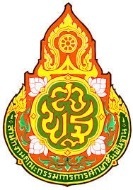 ใบสมัครเป็นคณะกรรมการตัดสินรางวัลทรงคุณค่า สพฐ. (OBEC AWARDS)ระดับ  ภาคใต้  ครั้งที่ 10 ประจำปีการศึกษา ๒๕๖3ระหว่างวันที่  26 - 28  เมษายน  2563ชื่อ – สกุล                                                                                                               .
ตำแหน่ง                                                           โรงเรียน                                            .
สังกัด สพป./สพม.                                                                                                      .วิทยฐานะ                                         อายุราชการ            ปี ระดับชั้นที่สอน                       .ระดับการศึกษา ปริญญาตรี วิชาเอก                                                                                .		ปริญญาโท  วิชาเอก                                                                               .		ปริญญาเอก วิชาเอก                                                                              .ประสบการณ์/การพัฒนาเฉพาะด้านอื่นๆ เพิ่มเติม                                                                  
                                                                                                                            .
                                                                                                                            .
                                                                                                                            .
                                                                                                                            .E – mail                                                   .เบอร์โทรศัพท์                                            .ID Line                                                    .ผลงานดีเด่นรางวัลทรงคุณค่าสพฐ.( OBEC AWARDS )     ระดับภาค     ระดับชาติ๗.๑ รางวัล  ชนะเลิศเหรียญทอง   รองชนะเลิศเหรียญทอง   เหรียญทอง  เหรียญเงิน  อื่นๆ๗.๒ ประเภท		 ประเภทบุคคล	 ประเภทสถานศึกษา	 ประเภทสำนักงานเขตพื้นที่การศึกษา๗.๓ กลุ่มสาระการเรียนรู้	 ภาษาไทย		 คณิตศาสตร์			 วิทยาศาสตร์	 สังคมศึกษา		 ศิลปะ			สุขศึกษาและพลศึกษา	 ภาษาต่างประเทศ	 การงานอาชีพและเทคโนโลยี	 บูรณาการ	 กิจกรรมแนะแนว	 กิจกรรมพัฒนาผู้เรียน		 กิจกรรมเพื่อสังคมและสาธารณะประโยชน์ รางวัลอื่น ๆ ที่เคยได้รับ ( ระดับภาค/ระดับชาติ)                                                                                                                            .
                                                                                                                            .ประสบการณ์ในการเป็นคณะกรรมการตัดสินรางวัลทรงคุณค่า สพฐ. ( OBEC AWARDS ) (ระดับภาค/ชาติ)	                                                                                                                            .	                                                                                                                            
	                                                                                                                            .-2-
 ประสบการณ์ในการเป็นคณะกรรมการตัดสินกิจกรรมอื่นๆ(ระดับภาค/ชาติ)                                                                                                                            .
                                                                                                                            . แนบเอกสารหลักฐานการได้รับรางวัล / ประสบการณ์                                                                                                                      .                                                                                                                      .                                                                                                                      .ประสงค์เป็นคณะกรรมการตัดสิน รายการ๑๒.๑ ประเภท		 ประเภทบุคคล	 ประเภทสถานศึกษา	 ประเภทสำนักงานเขตพื้นที่การศึกษา๑๒.๒ กลุ่มสาระการเรียนรู้		 ภาษาไทย		 คณิตศาสตร์			 วิทยาศาสตร์	 สังคมศึกษา		 ศิลปะ			 สุขศึกษาและพลศึกษา	 ภาษาต่างประเทศ	 การงานอาชีพและเทคโนโลยี	 บูรณาการ	 กิจกรรมแนะแนว	 กิจกรรมพัฒนาผู้เรียน		 กิจกรรมเพื่อสังคมและสาธารณะประโยชน์ลงชื่อ                                                           ผู้สมัคร	       (                                                         )	ตำแหน่ง                                                                   .ลงชื่อ                                                           ผู้รับรอง	       (                                                         )	ตำแหน่ง                                                                   .หมายเหตุ: 	๑.	กรณีผู้สมัครเป็น รองผู้อำนวยการสำนักงานเขตพื้นที่การศึกษา/ศึกษานิเทศก์/บุคลากรทางการศึกษา/		ผู้อำนวยการสถานศึกษา ให้ผู้อำนวยการสำนักงานเขตพื้นที่การศึกษา หรือผู้ได้รับมอบหมายเป็นผู้รับรอง	2.	กรณีผู้สมัครเป็นรองผู้อำนวยการโรงเรียน/ครู ให้ผู้อำนวยการโรงเรียนเป็นผู้รับรอง	๓.	กรณีสมัครเป็นคณะกรรมการตัดสิน ผู้สมัครจะต้องไม่เป็นผู้ส่งผลงานเข้าร่วมการประกวดทุกรายการ	๔.	จัดส่งข้อมูลโดยกรอกข้อมูลและแนบใบสมัคร ทาง google form แนบท้ายใบสมัครนี้	๕.	ปิดรับสมัครกรรมการวันที่ 5 เมษายน 2564  เวลา 16.30 น.	๖.	โปรดแนบเอกสารประกอบการสมัครให้ครบทุกรายการ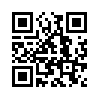 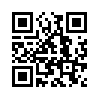 